EdPlan: Documents Folder1. Log into EdPlan; Student folder2. Documents can be accessed from 2 locations: 1. Dropdown from Special Education in blue menu bar. 2. Documents on the menu bar.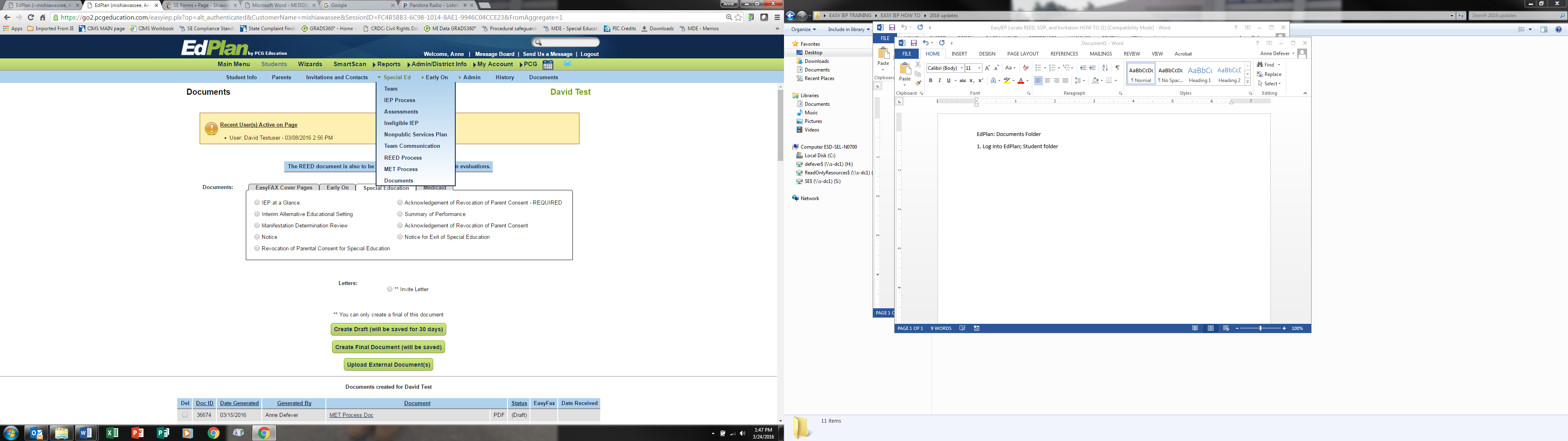 3. The Documents folder contains additional forms and a list of documents in either Draft or Final Status.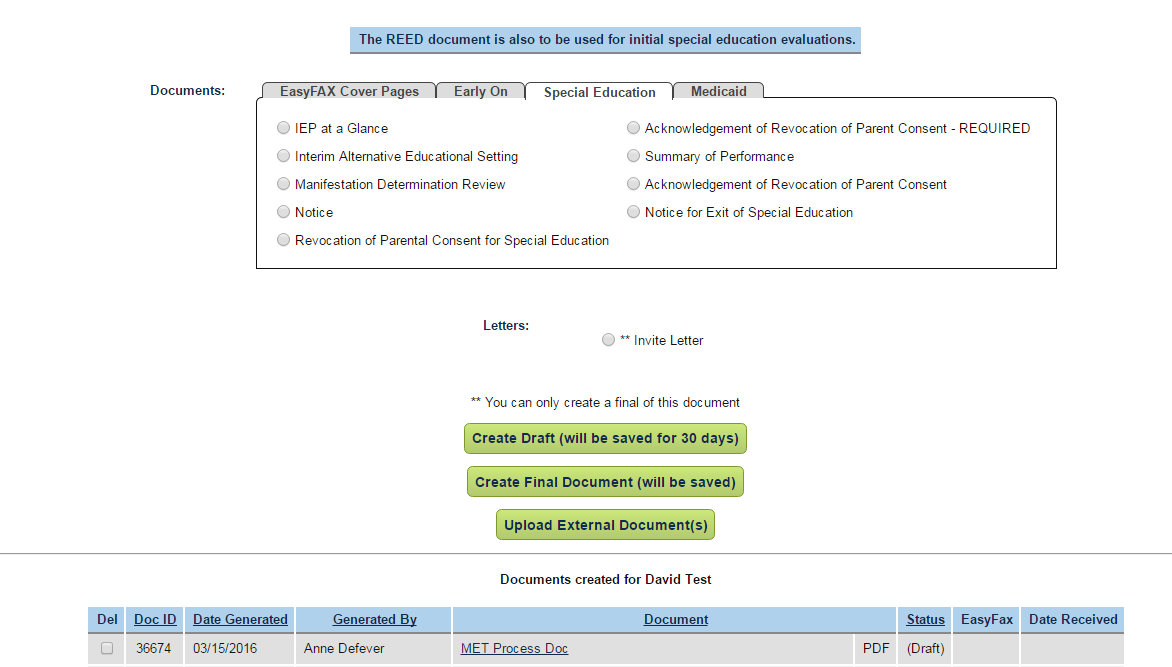 